Об оказании ранней помощиУважаемые коллеги!На территории Российской Федерации и в Красноярском крае
с 2016 года реализуется Концепция развития ранней помощи в Российской Федерации, утвержденная Распоряжением Правительства Российской Федерации № 1839-р от 31.08.2016 года (далее – концепция). Система ранней помощи создана с целью максимально широкого охвата семей, имеющих детей с нарушениями в развитии или ограниченными возможностями здоровья, комплексом медицинских, социальных 
и психолого-педагогических услуг, оказываемых на межведомственной основе. Раннее начало профессиональных действий специалистов, оказывающих раннюю помощь таким детям с первого месяца жизни 
и их семьям, способствует профилактике вторичных нарушений в развитии ребенка, максимально эффективной коррекции уже возникших нарушений взаимодействия ребенка с окружающим миром, формированию 
его физического и психического здоровья, оптимальному включению 
в среду сверстников и качественному улучшению его положения в обществе. Повышает компетентность родителей (законных представителей) 
в вопросах развития и воспитания такого ребенка.С целью внедрения на территории Красноярского края общих подходов к реализации технологии ранней помощи был разработан примерный порядок (далее – порядок) организации оказания ранней помощи 
в Красноярском крае на основе межведомственного взаимодействия. В соответствии с концепцией и порядком, основной задачей участкового педиатра, врача-специалиста, врача общей практики (семейный врач), фельдшера (далее – медицинский работник) является выявление детей целевой группы и детей группы риска, потенциально нуждающихся 
в оказании ранней помощи. К детям целевой группы и к детям группы риска (далее – дети целевой группы) относятся дети в возрасте от 0 до 3 лет, имеющие ограничения жизнедеятельности, в том числе дети с ограниченными возможностями здоровья, дети-инвалиды, дети с генетическими нарушениями, дети с риском развития стойких нарушений функций и ограничений жизнедеятельности, дети из группы социального риска развития ограничений жизнедеятельности, в том числе дети-сироты и дети, оставшиеся без попечения родителей, находящиеся в организациях для детей-сирот и детей, оставшихся 
без попечения родителей, и дети из семей, находящихся в социально опасном положении.Дети с ограничением жизнедеятельности: дети, имеющие задержку развития, ограничение способности или невозможности осуществлять самообслуживание, самостоятельно передвигаться, ориентироваться, общаться, контролировать свое поведение, обучаться.В медицинских организациях выявление детей целевой группы осуществляется медицинскими работниками в рамках проведения профилактических осмотров в установленные возрастные периоды, 
проведения пренатальной (дородовой) диагностики нарушений развития плода, при проведении скрининга по выявлению расстройств аутистического спектра, неонатального и аудиологического скринингов, при наблюдении детей, родившихся с экстремально низкой массой тела.Все выше перечисленные категории детей нуждаются в оказании ранней помощи и должны быть направлены в организации, реализующие технологию ранней помощи с целью определения нуждаемости ребенка 
в ранней помощи и предоставления ему услуг ранней помощи специалистами, прошедшими обучение технологии ранней помощи. В организацию также должны быть направлены дети, чьи родители обеспокоены развитием своего ребенка, трудностями его поведения 
и адаптации при общении со сверстниками. Деятельность по предоставлению детям целевой группы ранней помощи реализуется в организациях любой ведомственной принадлежности, в которых созданы структурные подразделения ранней помощи. К таким организациям на территории Красноярского края относятся организации социального обслуживания населения и организации системы образования, реализующие технологию ранней помощи (далее – организация).Медицинский работник должен проинформировать родителей (законных представителей) имеющих ребенка, относящегося к целевой группе о возможности получения ранней помощи их ребенком, выдать направление в организацию (приложение № 1), внести в историю развития ребенка информацию об информировании, направлении или отказе родителей (законных представителей) от ранней помощи (информированный отказ родителей (законных представителей).В случае нуждаемости ребенка, в том числе и в медицинской помощи, медицинский работник составляет план ведения, включающий в себя лечебно-диагностические, реабилитационные и другие медицинские мероприятия, направленные на коррекцию заболевания в соответствии 
с порядками и стандартами по профилю заболевания. В процессе динамического наблюдения за ребенком, направленным 
в организацию, реализующую технологию ранней помощи, медицинский работник в истории развития ребенка фиксирует промежуточные 
(1 раз в 3 месяца) и итоговые (по достижении ребенком 3 лет) оценки результативности оказания ребенку ранней помощи по письменной информации, полученной из организации, где семья получает технологию ранней помощи.Медицинская организация организует учет выявленных 
и направленных детей целевой группы, учет отказов родителей (законных представителей) от ранней помощи в журнале учета выдачи направлений согласно приложению № 2.С учетом вышеизложенного, главным врачам необходимо обеспечить: выполнение порядка организации оказания ранней помощи 
в Красноярском крае;информирование медицинскими работниками родителей (законных представителей), имеющих детей целевой группы, о возможности получения ранней помощи, об организациях, реализующих технологию ранней помощи;наличие тематики ранней помощи в ежегодных планах семинарских занятий для медицинских работников;размещение на официальном сайте и информационных стендах информации об организациях, реализующих технологию ранней помощи 
в срок до 01 марта 2021.С целью информирования населения, медицинских работников 
и размещения на официальном сайте направляем в ваш адрес перечень организаций системы социального обслуживания населения, реализующих технологию ранней помощи детям в Красноярском крае (приложение № 3) 
и перечень организаций системы образования, реализующих технологию ранней помощи детям в Красноярском крае (приложение № 4). Дополнительно направляем примерный порядок организации оказания ранней помощи в Красноярском крае (приложение № 5).Приложение на 33 л. в 1 экз. Заместитель министраздравоохранения Красноярского края                                             М.Ю. Бичурина [МЕСТО ДЛЯ ПОДПИСИ]Слепнева Галина Зиновьевна,Уфимцева Лариса Михайловна, 222-04-50Приложение № 1
к письму министерстваздравоохранения
Красноярского края
 __________ 2021 № ____ Форма направления детей целевой группы в организацию, реализующую технологию ранней помощи(для детей до 3 лет)Штамп организацииНАПРАВЛЕНИЕ№	 от « 	»__________ 20___г.Ребенок (ФИО)_________________________________	Год и месяц рождения «____»	20____ (дата рождения),Полных______лет__________месяцев,направляется в организацию, реализующую технологию ранней помощи.Основание для направления:- ребенок имеет статус «ребенок-инвалид»: да, нет- ребенок имеет стойкое нарушение функций организма: да, нет(указать при наличии)- ребенок имеет заболевания, приводящее к нарушениям функций организма: да, нет(указать при наличии)- ребенок отстаёт в развитии или имеет ограничения (указать при наличии):Врач____________(подпись)_______________________(Ф.ИО.)Место печатиДата выдачи направления________________Приложение № 2
к письму министерстваздравоохранения
Красноярского края
 __________ 2021 № ____ Журнал учета выдачи направлений/отказов в организации, реализующие технологию ранней помощи*Категория детей целевой группы:1.Ребенок-инвалид.2. Дети с генетическими нарушениями (не инвалиды).3.Дети с ограничениями здоровья, с риском развития стойких нарушений функций организма и ограничений жизнедеятельности.4. Дети-сироты и дети, оставшиеся без попечения родителей (не инвалиды).5. Дети из семей, находящихся в социально опасном положении.Приложение № 3
к письму министерстваздравоохранения
Красноярского края
 __________ 2021 № ____ Перечень организаций социального обслуживания населения, реализующих технологию ранней помощи в Красноярском краеПриложение № 4
к письму министерстваздравоохранения
Красноярского края
 __________ 2021 № ____ Перечень организаций системы образования, реализующих технологию ранней помощи в Красноярском краеПеречень центров психолого-педагогической, медицинской и социальной помощи (Центр ППМС-помощи):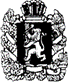 МИНИСТЕРСТВОЗДРАВООХРАНЕНИЯКРАСНОЯРСКОГО КРАЯ  Красной Армии ул., д. 3, г. Красноярск, 660017   Факс: (391)211-01-36  Телефон: (391)211-51-51, 211-48-97  Е-mail: office@kraszdrav.ru  http: //www.kraszdrav.ru[МЕСТО ДЛЯ ШТАМПА]На № _________________от ________________  ХРАРуководителям краевых учреждений здравоохранения (по списку)Перечень ограничений основных категорий жизнедеятельностиНаличие задержки или ограничений без уточнения степениНаличие задержки или ограничений без уточнения степениСпособность 
к самообслуживаниюданетСпособность 
к передвижениюданетСпособность 
к ориентацииданетСпособность к общениюданетСпособность к обучениюданетСпособность к контролю 
за своим поведениемданет№№Ф.И.О. ребенкаДата рожденияКатегория детейцелевой группы*Направление выданоДа/нетОтказ от направленияДата выдачи направления/отказаВрач№ п/пНаименование учрежденияАдресТелефон1КГБУ СО «Реабилитационный центр для детей и подростков с ограниченными возможностями «Радуга»660112, г. Красноярск 
ул. Воронова 19А8 (391) 224-47-192КГБУ СО «Комплексный центр социального обслуживания населения «Кировский»660059, г. Красноярск, 
ул. Семафорная, д. 4018 (391) 262-11-623КГБУ СО «Комплексный центр социального обслуживания населения «Свердловский»660079, г. Красноярск, 
ул. Свердловская, 13А8 (391) 233-29-584КГБУ СО «Центр социальной помощи семье и детям «Эдельвейс»660132, г. Красноярск, пр. 60 лет образования СССР, д. 21, пом. 202 (отделение социальной реабилитации детей 
с ограниченными возможностями)8 (391) 200-34-615КГБУ СО «Центр социальной помощи семье и детям «Доверие»660124, г. Красноярск, Ленинский район, 
ул. Борисевича, д. 8.8 (391) 222-09-116КГБУ СО «Центр социальной помощи семье и детям «Надежда»660075, г. Красноярск, 
ул. Железнодорожников, д.30, пом.2118 (391) 221-61-277МБУ СО «Центр социальной помощи семье и детям «Октябрьский»660130, г. Красноярск, 
ул. Гусарова, д. 30 (отделение реабилитации детей с ограниченными возможностями здоровья)8 (391) 246-47-638КГАУ СО «Реабилитационный центр для детей и подростков с ограниченными возможностями» 
г. Ачинск662156, г. Ачинск, 3-й микрорайон Привокзального района, 32А8 (391 51) 6-34-069КГБУ СО «Центр социальной помощи семье и детям «Ачинский»662159, г. Ачинск, мкр. Юго-Восточный, 
д. 7 А8 (391 51) 7 28 5810КГБУ СО «Комплексный центр социального обслуживания населения «Назаровский»662200, г. Назарово, 
ул. Советская, 1А, стр.1, пом.98 (391 55) 5-69-03, 5-60-0911КГБУ СО «Комплексный центр социального обслуживания населения «Енисейский» 663180, г. Енисейск, ул. Бабкина, д.388 (39195) 2 71 5112КГБУ СО «Центр социальной помощи семье и детям «Зеленогорский»663690, г. Зеленогорск, ул. Комсомольская, д.32Б   8 (391 69) 3-44-59 13КГБУ СО «Комплексный центр социального обслуживания населения «Шарыповский»662312, г. Шарыпово, микрорайон Берлин, дом 21 Б.8 (391 53) 28-3-7214КГАУ СО "Комплексный центр социального обслуживания населения «Сосновоборский»662501, г. Сосновоборск, 
ул. Весенняя, 9, кабинет 1-138 (391 31) 3-30-6015КГБУ СО "Комплексный центр социального обслуживания населения «Березовский»662520, Березовский район, пгт. Березовка,ул. Береговая, д.46, пом.578(391 75) 2-27-8716КГБУ СО «Центр социальной помощи семье и детям «Ермаковский»662820, Ермаковский район, 
с. Ермаковское, ул. Карла Маркса, д. 278(391 38) 211-7617КГБУ СО «Комплексный центр социального обслуживания населения «Уярский»663920, г. Уяр,ул. Ленина, д. 76, каб. 2-88 (391) 222-48-1518КГБУ СО «Комплексный центр социального обслуживания населения «Идринский»662681, Идринский район, 
с. Идринское, ул. 30 лет Победы, д. 278 (391 35) 22-51719КГБУ СО «Комплексный центр социального обслуживания населения «Саянский»663580, с. Агинское, 
ул. Энергетиков д. 26, пом. 18 (391 42) 21-7-6720КГБУ СО «Центр социальной помощи семье и детям «Минусинский»662603, г. Минусинск, 
ул. Советская, д. 31Б, 
кабинет № 48 (391 32) 5-36-71 21КГБУ СО «Комплексный центр социального обслуживания населения «Курагинский»662910, Курагинский район, рабочий поселок Курагино, 
ул. Партизанская, 1678 (391 36) 2 48 9622КГБУ СО «Комплексный центр социального обслуживания населения «Шушенский»662712, пгт Шушенское, 
ул. Первомайская, д. 488 (391 39) 3-67-0123КГБУ СО «Комплексный центр социального обслуживания населения «Кежемский»663491, Кежемский район, 
г. Кодинск, ул. Гидростроителей, д. 128 (391 43) 7-07-50, 
7-02-9624КГБУ СО «Комплексный центр социального обслуживания населения «Эвенкийский»648000, п. Тура, ул. 50 лет Октября, д. 30. 
Первичный прием проводится по адресу: п. Тура, ул. Нефтяников, 2Д8 (391 70) 31-51625КГБУ СО «Комплексный центр социального обслуживания населения «Богучанский»663433, Богучанский район, с.Богучаны, 
ул. Геологов, д.178 (391 62)24-04026КГБУ СО «Комплексный центр социального обслуживания населения «Надежда»662060, г. Боготол, 
ул.40 лет Октября, д. 9, офис 268 (391 57) 2-03-0427КГБУ СО «Комплексный центр социального обслуживания населения «Бородинский»663981, г. Бородино, 
ул. 9 Мая, д.708 (391 68) 4-55-07, 4-52-6528КГБУ СО «Комплексный центр социального обслуживания населения «Дивногорский» 663090, г. Дивногорск, 
ул. Школьная, д.14. каб.118 (391 44)-3-09-28 29КГБУ СО «Комплексный центр социального обслуживания населения «Тюхтетский»662010, Тюхтетский район, 
с. Тюхтет, ул. Юбилейная, д. 4Б8 (391 58) 21-37130КГБУ СО «Комплексный центр социального обслуживания населения «Центральный»660056, г. Красноярскул. Л.Шевцовой, 
д. 538 (391) 227-39-1731КГБУ СО Комплексный центр социального обслуживания населения «Каратузский»662850, Каратузский район, 
с. Каратузское, ул. Куйбышева, 308 (391 37) 22-4-3032КГБУ СО «Комплексный центр социального обслуживания населения «Железногорский»662971, г. Железногорск, 
ул. Свердлова, д.328 (391 9) 75-13-9433 КГБУ СО «Центр социальной помощи семье и детям «Канский»663614, г. Канск, мкр. Северный, д. 5/1 8 (391 61)3-37-81, 
8 (391 61)3-59-84МуниципалитетНазвание организацииКонтактные данные Специалисты-консультанты г. АчинскМКОУ Центр «Спутник»г. Ачинск, ул. Калинина, 22, +7 (39151) 7-56-60, sputnik104@yandex.ru Руководитель отдела ранней помощи, педагог-психолог, учитель-дефектолог, учитель-логопедг. АчинскМБДОУ «Д/с КВ №16»г. Ачинск, мкр. 6-й, стр. 17, +7 (39151) 7-63-46, 
mdou-16@mail.ru Педагог-психолог, учитель-дефектолог,учитель-логопедг. ДивногорскМБДОУ д/с № 4г. Дивногорск, с. Овсянкаул. Корчагина, д.1б8(39144)2-71-54,2-70-90 Педагог-психологг. ДивногорскМБДОУ д/с № 7г. Дивногорскул. Комсомольская, д.17а8(39144)3-28-32 Педагог-психологЗАТОг. ЗеленогорскМуниципальное бюджетное дошкольное образовательное учреждение «Детский сад комбинированного вида № 23 «Солнышко» (МБДОУ д/с № 23)663690, Красноярский край, г. Зеленогорск, 
ул. Набережная, 24 8-(39169)2-68-89 mbdou23zgr@yandex.ruПедагог-психолог, учитель-логопед, учитель-дефектолог, воспитателиЗАТОг. ЗеленогорскОтдел диагностики и сопровождения детей с ограниченными возможностями здоровья Муниципального казенного учреждения «Центр обеспечения деятельности образовательных учреждений»663690, Красноярский край, г. Зеленогорск, 
ул. Набережная, 14,8-(39169)3-76-18, gerasim@GUO.zelenogorsk.ruНачальник отдела диагностики 
и сопровождения детей 
с ограниченными возможностями здоровья, методист, учитель-дефектолог, учитель-логопед, педагог-психолог г. КанскМуниципальное бюджетное дошкольное образовательное учреждение «Детский сад компенсирующего вида с приоритетным осуществлением квалифицированной коррекции отклонений в физическом и психическом развитии воспитанников № 9 «Колокольчик»663606, Россия, Красноярский край, город Канск, пос. Ремзавода, 208(39161)66-1-38doo9kansk@gmail.comУчитель-логопед, педагог-психолог, старший воспитатель, воспитатель, музыкальный руководитель, инструктор 
по физической культуре г. КанскМуниципальное казенное образовательное учреждение для детей, нуждающихся в психолого-педагогической и медико-социальной помощи «Центр диагностики и консультирования» г. Канска663600, Красноярский край, г. Канск, ул. Луначарского, 1 8(39161)3-42-00, 
cdk-kansk@mail.ruУчитель, педагог-психолог, учитель-логопед, социальный педагог, врачи: педиатр, невролог, психиатрг. КрасноярскМуниципальное бюджетное учреждение «Центр психолого-педагогической, медицинской и социальной помощи № 1 «Развитие»г. Красноярск, ул. Омская, 38, тел.243-38-14, электронная почта: pd-centre@mail.ruПедагог-психолог Логопед, дефектологг. КрасноярскМуниципальное бюджетное учреждение «Центр психолого-педагогической, медицинской и социальной помощи № 9»г. Красноярск, ул. Линейная, 99Г(в дальнейшем 
ул. Марковского, 58), тел. 273-73-37, электронная почта: centr9@inbox.ruПедагог-психолог Логопед, дефектологг. КрасноярскМуниципальное бюджетное учреждение «Центр психолого-педагогической, медицинской и социальной помощи № 7 "Способный ребенок»г. Красноярск, ул. Вавилова, 86 б, тел.8(391)262-07-67, электронная почта: cdk7@mail.ruПедагог-психолог Логопед, дефектологг. КрасноярскМуниципальное бюджетное учреждение «Центр психолого-педагогической, медицинской и социальной помощи №2»г. Красноярск, ул. Аральская, 1, к. 1, тел. 8(391)267-61-44, электронная почта: tspprk@mail.ruПедагог-психолог Логопед, дефектологг. КрасноярскМуниципальное бюджетное учреждение «Центр психолого-педагогической, медицинской и социальной помощи № 5 «Сознание»г. Красноярск, ул. Новая Заря, 5, тел.8(391) 244-57-85, электронная почта: soznanie@g-service.ruПедагог-психолог Логопед, дефектологг. КрасноярскМуниципальное автономное учреждение «Центр психолого-педагогической, медицинской и социальной помощи «ЭГО»г. Красноярск, ул. 60 лет Октября, 13 "А",тел. 8(391)236-06-90, электронная почта: sekretego@mail.ruПедагог-психолог Логопед, дефектологг. КрасноярскМуниципальное бюджетное учреждение "Центр психолого-педагогической, медицинской и социальной помощи № 6»г. Красноярск, ул. Микуцкого, 10,тел. 8(391)225-06-54, электронная почта: cpprk6@mail.ruПедагог-психолог Логопед, дефектологг.Лесосибирск Лесосибирский филиал краевого центра психолого-медико-социального сопровождения г. Лесосибирск,ул. Победы 39 тел. 8 (39145) 6-07-33. kcpmssfl@mail.ru Психолог, логопед, дефектологг. МинусинскМДОБУ «Детский сад № 28»662603, г. Минусинск,
ул. Народная, 31а8(39132)4-01-58E-mail: dsalenki28@yandex.ruУчитель – дефектолог,учитель – логопед, педагог - психологг. НазаровоМБДОУ «Детский сад  № 5 «Аленка»662200, Красноярский край, г. Назарово, ул. Чулымская, 76 83915551921 ds5alenka@yandex.ruВоспитатель, педагог-психолог, логопед, дефектологБирилюсский районМуниципальное казенное образовательное учреждение Центр психолого-медико-социального сопровождения «Открытый мир»662120, Бирилюсский район, с.Новобирилюссы, ул.Школьная, д.1, пом.2, 8391502-11-56, zentrpmpkbir@mail.ruУчитель-дефектолог, педагог-психолог, учитель-логопедБирилюсский районМКДОУ Новобирилюсский детский сад, «Колокольчик»662120, село Новобирилюссы,
ул. Щетинкина, дом 5а,т. 7(39150)21330, novobirdetsad@mail.ruДефектолог, педагог-психолог, логопед, воспитательБирилюсский районМКДОУ Расветовский детский сад «Солнышко»662136, поселок Рассвет, ул. 30 лет Победы, 36, т.7(39150)21585, rassvetsolnyshko2013@mail.ruУчитель-дефектолог, педагог-психолог, учитель-логопед.Большеулуйский районМБДОУ "Большеулуйский детский сад № 1"Большеулуйский район, с. Большой Улуй, ул. Содовая, 1а, 8 (39159) 2-15-16, buldetsad@mail.ruУчитель-логопед, педагог-психолог, воспитатель.Большеулуйский районМБДОУ "Большеулуйский детский сад № 2"Большеулуйский район,с. Большой Улуй,ул. Революции, д. 5, 8 (39159) 2-20-33, detsad22033@mail.ruУчитель-логопед, педагог-психолог, воспитатель.Дзержинский районМБДОУ "Дзержинский детский сад №1 "Чебурашка" комбинированного видаКрасноярский край, Дзержинский район, с. Дзержинское,ул. Детства, 6, тел. 8(39167)91245, detskiysadcheburashka@mail.ru Логопед, старший воспитатель, воспитатели, инструктор 
по физической культуре, музыкальный руководительДзержинский районМБДОУ "Дзержинский детский сад №2 "Колокольчик" комбинированного видаКрасноярский край, Дзержинский район, с.Дзержинское, ул. Академика Павлова,13, тел. 8(39167)90646, kdsad2@mail.ru Логопед, педагог-психолог, дефектолог, старший воспитатель, воспитатели, инструктор 
по физической культуре, музыкальный руководительДзержинский районМБДОУ "Дзержинский детский сад №3 "Тополек" комбинированного видаКрасноярский край, Дзержинский район, 
с. Дзержинское, ул.Больничная, 7, тел. 8(39167)-9-11-50, doutopolek-3@mail.ruЛогопед, педагог-психолог, дефектолог, старший воспитатель, воспитатели, инструктор 
по физической культуре, музыкальный руководительДзержинский районМБДОУ "Дзержинский детский сад №4 "Березка" комбинированного вида 2 категорииКрасноярский край, Дзержинский район, с.Дзержинское, пер.Южный, 8, тел. 8 (39167) 9-13-02, beryozka1970@mail.ru Логопед, педагог-психолог, дефектолог, старший воспитатель, воспитатели, инструктор 
по физической культуре, музыкальный руководительЕмельяновский районМуниципальное казенное образовательное учреждение для детей, нуждающихся в психолого-педагогической и медико-социальной помощи "Центр диагностики и консультирования"пгт. Емельяново, ул. Декабристов, д. 15, п. 1.,т. 89082118394, cdk_emeil@mail.ruУчитель-логопед, учитель-дефектолог (олигофренопедагог), педагог-психолог, социальный педагог, специалисты ТПМПК, отдела (службы) ранней помощи. Емельяновский районМБДОУ Емельяновский детский сад "Радуга" комбинированной направленности.пгт. Емельяново, ул. 2-х Борцов, 41, т. 8-(39133) 2-90-70, mbdouraduga@list.ruУчитель-логопед, учитель-дефектолог (олигофренопедагог), педагог-психолог.Идринский районМуниципальное казенное учреждение Идринского района Центр психолого-педагогической, медицинской и социальной помощи «Идринский»662680 Красноярский край, Идринский район с. Идринское, ул.Октябрьская,178 8(39135)22932 pmpkidra@rambler.ruУчитель-логопед Учитель-дефектолог Педагог-психолог Социальный педагог Иланский район«Служба ранней помощи» на базе МБДОУ «Иланский детский сад №7 » 663800. Красноярский край, г. Иланский, 
ул. Слабнова 24,  телефон 8(39173)2-18-41,  E-mail: ilansksad7@mail.ruПедагог – психолог. Педагог –дефектолог.  Специалист 
по ранней детской коммуникации.Иланский район«Службы сопровождения 
и развития детей» для семей, имеющих детей в возрасте от 1 до 4 лет на базе МБДОУ «Далайский детский сад №9»- филиала МБОУ «Далайская СОШ №11»Открытие «Службы» 09.04.2019663815 Иланский район, 
с. Далай, 
пер. Добровольческий, 15.  Т. 8(39173)70-2-35  E:mail:dalayskol@mail.ruПедагог-психолог.  Учитель-логопед. Педагог – дефектолог.  Социальный педагог.ИрбейскийрайонМДОБУ Ирбейский д/с №1Ирбейский район, 
с. Ирбейское, 
ул. Кооперативная д.24,тел: 8(39174)31677, Е-mail: zolotoikluchik1@yandex.ruУчитель-логопед, педагог-психолог, воспитателиИрбейскийрайонМДОБУ Ирбейский д/с №2 Ирбейский район, с. Ирбейское, ул. Интернациональная, д. 55, Тел: 8(39174) 31568, Е-mail: dovydova63@mail.ruУчитель-логопед, педагог-психолог.ИрбейскийрайонМДОБУ Ирбейский д/с №4Ирбейский район,с. Ирбейское, пер. Олимпийский, д. 1, тел: 8(39174)31708, Е-mail: baikalova.s.v_@mail.ruУчитель-логопед, психолог, воспитатель, инструктор 
по физическому воспитанию, музыкальный руководительКаратузский районОтдел диагностики и консультирования, созданный при МБОУДО «Центр «Радуга». с. Каратузское, Каратузского района Красноярского края ул. Советская, 36а т.(39137)21293 pmpkkarat@mail.ruПедагог-психолог, учитель логопед, учитель дефектолог, социальный педагогКежемский районМБУ «КЦСОН Кежемского района»663491, г. Кодинск, ул. Гидросторителей,12. т.8(39143)77919, kmukcson37@mail.ru педагог-психолог, реабилитолог, специалист по социальной работеКежемский районМБДОУ «Сибирячок»663491, г. Кодинск,ул. Михайлова, 7.т. 8(39143)78585, sibiryachok36@mail.ru  педагог-психолог, учитель-логопед, учитель-дефектолог, воспитательКозульскийрайонМуниципальное казённое дошкольное образовательное учреждениеДетский сад № 5 "Ладушки"662050, Россия, Красноярский край, Козульский район, пгт. Козулька, ул. Советская, 113, т. 8 (39154) 2-17-61, Irina.natsarenus@yandex.ruВоспитатель, педагог-психолог, учитель-логопед, учитель-дефектолог.Краcнотуранский районМуниципальное бюджетное дошкольное образовательное учреждение «Детский сад №1  «Берёзка»»662660 Красноярский край, Краснотуранский район, с. Краснотуранск, ул. Юности,34 а berezkads1@mail.ru 
8 (39134) 21-3-54Учитель-логопед, педагог-психолог, старший воспитательКраcнотуранский районМуниципальное бюджетное дошкольное образовательное учреждение «Детский сад №2 «Чайка»»662660 Красноярский край, Краснотуранский район, 
с. Краснотуранск, 
ул. Карла-Маркса,1
chaika-kras@yandex.ru 
8 (39134) 22-5-45Старший воспитатель, учитель-логопед, учитель-дефектологКраcнотуранский районМуниципальное бюджетное дошкольное образовательное учреждение «Детский сад №4 «Солнышко»»662660 Красноярский край, Краснотуранский район, 
с. Краснотуранск, 
ул. Ленина,69 solnyshko.ds4@yandex.ru 
8 (39134) 21-3-97Педагог-психолог, учитель-логопед, старший воспитательКурагинский районМКУ Центр психолого-педагогической, медицинской и социальной помощи "Доверие"Красноярский край, Курагинский район, 
пгт. Курагино, 
ул. Советская, 41 
т. 8 (39136) 2-41-18, 
sovet-c41@yandex.ruУчитель-логопед, учитель-дефектолог, социальный педагог, педагог-психолог.Минусинский районМБДОУ Знаменский детский сад «Светлячок» 663624, с. Знаменка, 
ул. Победы, 20 а; 
тел. 8 (39132) 7-42-00E-mail: svetlachokznamenka@mail.ruУчитель-логопед Педагог-психолог Старший воспитатель Минусинский районМКДОУ Тесинский детский сад 662637, с. Тесь, 
ул. Завенягина, 22а; 
тел. 8 (39132) 73-7-25http://mkdou-tes.gbu.su/Учитель-логопед Педагог-психолог Физ. инструктор  Старший воспитатель НижнеингашскийМБДОУ  Нижнеингашский детский сад № 3 «Ромашка»663850, Красноярский край, Нижнеингашский район, поселок городского типа Нижний Ингаш, ул.Красная площадь, 
дом 73; +7(39171)21773; detsadromashka3@mail.ruВоспитатель, педагог-психолог, учитель -логопедНижнеингашскийМБДОУ комбинированного вида Нижнепойменский детский сад «Сибирячок»663848, Красноярский край, Нижнеингашский район, поселок Нижняя Пойма, микрорайон «Спутник», дом 9А; +7(39171)34373; sibirychok-reshoty@rambler.ruВоспитатель, педагог-психолог, учитель -логопедНижнеингашскийМБУ дополнительного образования Нижнеингашский центр «Радуга»663850, Красноярский край, Нижнеингашский район, поселок городского типа Нижний Ингаш, Пионерский переулок, дом 4; +7(39171)21532; doets.ingah@yandex.ruМетодист, педагог дополнительного образованияНовоселовский районМуниципальное бюджетное образовательное учреждение Новоселовская средняя общеобразовательная школа № 5662430, Красноярский край, Новоселовский район, 
с. Новоселово, ул. Почтовая, д. 1 8 (39147) 9-19-77(кор.1) 8 (39147) 9-19-65 (кор.2) e-mail: shkola5@novuo.ruПедагог – логопед; педагог – психолог; педагог – дефектолог; социальный педагог.Новоселовский районМуниципальное бюджетное дошкольное образовательное учреждение Новоселовский детский сад «Малышок» №11 662430, Красноярский край, Новоселовский район, 
с. Новоселово,
ул. Октябрьская д.1А 8(39147)91-697 e-mail: ds11@yandex.ruСтарший воспитатель; учитель – логопед; педагог – психолог; воспитатель.Новоселовский районМуниципальное бюджетное дошкольное образовательное учреждение Новоселовский детский сад «Росинка» № 24 62430, Красноярский край, Новоселовский район, 
с. Новоселово, ул. Горького, д.1А 8 (39147) 91-001 e-mail: ds24@novuo.ruСтарший воспитатель; учитель – логопед; педагог – психолог; воспитатель.Новоселовский районМуниципальное бюджетное дошкольное образовательное учреждение Новоселовский детский сад «Солнышко» № 25 662430, Красноярский край, Новоселовский район, 
с. Новоселово, ул. Мира, д.4 8 (39147) 99-978 e-mail: ds25@novuo.ruСтарший воспитатель; учитель – логопед; педагог – психолог; воспитатель.Партизанский районСлужба консультативной помощи родителям (законным представителям) 
по вопросам развития и образования детей     Иванова Елена Алексеевна, руководитель ТПМПК, 8(39140)21276Иванова Елена Алексеевна, руководитель ТПМПК, 8(39140)21276 Рыбинский районМБДОУ «Саянский детский сад «Волшебный град»663970, Рыбинский район, п. Саянский, ул. Кошурникова 1 Б. тел.8(391 65)41 112 20v-gl3@mail.ruПедагог-психолог Учитель-логопед Дефектолог ВоспитателиРыбинский районМБДОУ «Детский сад «Колосок»г.Заозерного663960, Рыбинский район, 
г. Заозерный, ул.Советская 17 тел.8 (391 65)2 13 45 zdskolosok@yandex.ruПедагог-психолог Учитель-логопед ВоспитателиСаянский район Консультационный пункт на базе МКДОУ Агинский детский сад №3 «Родничок».663580, Красноярский край, Саянский район, 
с. Агинское, ул. Школьная, д.22, 8(391)42 21-0-90 detsadikrodnichok@ya.ru Логопед, дефектолог, педагог- психолог, инструктор по физической культуре, музыкальный руководительСеверо-ЕнисейскийрайонМуниципальное бюджетное дошкольное образовательное учреждение комбинированного вида Северо-Енисейский детский сад № 4 «Жарки»гп Северо-Енисейский, ул. Донского 41А т. 8 (39160) 22-4-11 E-mail: sad4-se@yandex.ruПедагог-психолог, воспитатели, дефектолог, логопедСеверо-ЕнисейскийрайонМуниципальное бюджетное дошкольное образовательное учреждение «Северо-Енисейский детский сад-ясли № 8 «Иволга» имени Гайнутдиновой Валентины Брониславовны»  гп Северо-Енисейский, ул.  Карла Маркса, 50 б 
т. 8(39160)22-9-50 E-mail:  sad8-se@yandex.ru  Старший воспитатель, воспитатели, логопедСухобузимский районХлоптуновский детский сад "Солнышко" филиал "Атамановская СШ"663054, Красноярский край, Сухобузимский район, 
с. Хлоптуново, 
ул. Первомайская, д. 57, т. 8 (39199) 3-66-37, supsueva_sveta@mail.ruВоспитатель, педагог-психолог, дефектолог (для ребенка с ОВЗ).Сухобузимский районМКДОУ "Сухобузимский детский сад № 4" второй категории.663040, Красноярский край, Сухобузимский район, 
с. Сухобузимское, 
ул. Ленина, д. 75б, т.8 (39199) 2-23-42, suhobuzimo-ds@mail.ruУчитель-логопед, педагог-психолог, ст. воспитатель, воспитатель, музыкальный руководитель, инструктор по физической культуре.Сухобузимский районМКДОУ "Сухобузимский детский сад № 1"663040, Красноярский край, Сухобузимский район, 
с. Сухобузимское, 
ул. Ленина, д. 108, т. 8 (39199) 2-14-02; 2-14-10, mihailova.08@mail.ruПедагог-психолог, учитель-логопед, воспитатель Таймырский районТаймырское муниципальное бюджетное дошкольное образовательное учреждение "Дудинский детский сад комбинированного вида "Льдинка"647000 Красноярский край, Таймырский Долгано-Ненецкий муниципальный район, г. Дудинка,
 ул. Щорса 19, кор. А.
т.  839191 54545
Ldinka_DOY@mail.ruУчитель- логопед; педагог- психолог  воспитатель Таймырский районТаймырское муниципальное  казенное дошкольное образовательное учреждение  "Хатангский детский сад "Снежинка"647460, Красноярский край, Таймырский Долгано-Ненецкий муниципальный район, с. Хатанга, ул. Набережная, д. 5 т.83917621367     
taimyr2.1.ds1@mail.ruУчитель- логопед; воспитатель, педагог психолог Таймырский районТаймырское муниципальное казенное дошкольное образовательное учреждение "Караульский детский сад"647220, Красноярский край, Таймырский Долгано-Ненецкий муниципальный район, с.Караул, ул.Аэропортовская, д. 5 корп.А т. 83917941167taimyr3.1.ds@mail.ruВоспитатель, педагог- психолог; физ. инструктор Тасеевский районКонсультационный пунктс. Тасеево,  
ул. Луначарского 3, тел.89509779247,  esina1373@yandex.ruПедагог-психолог, учитель-логопед, учитель-дефектолог, воспитатель,  олигофренопедагогТюхтетский районМуниципальное бюджетное дошкольное образовательное учреждение детский сад комбинированного вида «Колокольчик»с.Тюхтет, ул.Советская, 13 8(39158)2-13-95 tarasow.anna@yandex.ru  Логопед, педагог-психолог, воспитатель, музыкальный руководитель, инструктор по физической культуреТюхтетский районМуниципальное бюджетное дошкольное образовательное учреждение детский сад комбинированного вида «Солнышко»с.Тюхтет, ул.Юбилейная, 1б 8(39158)2-13-98
soln-1234@yandex.ruЛогопед, педагог-психолог, воспитатель, музыкальный руководитель, инструктор по физической культуреУжурский районМБДОУ «Ужурский детский сад №3 «Журавлёнок»662253, Красноярский край, г.Ужур, ул. Строителей, 19 т.83915628601 zdetskiysad3@mail.ru Педагог-психолог Учитель-логопед Воспитатель Ужурский районМБДОУ «Ужурский детский сад №2»662251, Красноярский край, г. Ужур, ул. Вокзальная 1 83915628574 irina.terenteva.1971@mail.ru Педагог-психолог Учитель-логопед Учитель-дефектолог ВоспитательУжурский районМБДОУ «Ужурский детский сад №1»662255, Красноярский край, г. Ужур, ул. Кооперативная 44 83915621178 mdou1-uzhur@mail.ru Педагог-психолог Учитель-логопед ВоспитательУжурский районМБДОУ «Солгонский детский сад»662265, Красноярский край, с. Солгон, ул. Харченко 7 83915635124 Nechaeva_ov_80@mail.ru  Педагог-психолог Учитель-логопед Учитель-дефектолог ВоспитательУярский районМБДОУ «Уярский ДСКН «Планета детства»663920, Красноярский край, г. Уяр, ул. Ленина 64а, тел.83914621202, irina.kosoukhova@mail.ruПедагог-психолог, учитель-логопед, воспитатель Шарыповский районМКУ УО ШР, отдел ПМПС (служба ранней помощи)с. Холмогорское, ул. Центральная, 60, 
т. 8 (39153) 3-93-49, pervosvetlana1@mail.ruУчитель-дефектолог (олигофренопедагог), учитель-логопед, педагог-психолог, социальный педагог.Шарыповский районМБОУ Ивановская СОШ № 2, детский садс. Ивановка, 
ул. Строителей, 4а, 
т. 8 (39153) 3-61-74, ivanovev1974@mail.ruУчитель-дефектолог (олигофренопедагог), учитель-логопед, педагог-психолог, социальный педагог.Шарыповский районМБДОУ Холмогорский ДС "Домовенок"c. Холмогорское, 
кр. Энергетик, 7, т. 8(39153)39-93-1mbdou.kholmogorskiy14@mail.ruУчитель-логопед, педагог-психолог.Шушенский районМБДОУ детский сад комбинированного вида № 1 п. Шушенское имеет: -структурное подразделение консультационный пункт662710, п. Шушенское, 
ул. Тельмана, д. 25, т. 8 (39139) 3-61-42, Elrna_111_kotova@mail.ruВоспитатель, учитель-логопед, педагог-психолог, инструктор по физическому воспитанию.Шушенский районМБДОУ "Центр развития ребенка"- детский сад с осуществлением физического и психического развития, коррекции и оздоровления всех воспитанников № 5 "Улыбка" п. Шушенское имеет: -структурное подразделение консультационный центр662710, п. Шушенское, 2 мкр., 45 т. 8 (39139) 3-28-59, svetatrofa69@mail.ruВоспитатель, учитель-логопед, педагог-психолог, инструктор по физической культуре, музыкальный руководитель.Шушенский районМБОУ " Каптыревская средняя общеобразовательная школа" имеет: -структурное подразделение муниципальный консультационный центр для детей-инвалидов, получающих образование вне образовательных организаций662730, с. Каптырево,
 ул. Школьная, 15, т. 8 (39139) 2-35-07, egilin@mail.ruРуководитель центра-педагог-психолог, учитель-дефектолог, учитель-логопед.Таймырский район, Эвенкийский муниципальный район муЭМР, Красноярский край, 
с. Байкит, ул. Геологическая 18а8(39178) 3-10-93Olenenok@baykit.evenkya.ruСтарший воспитатель, педагоги.№ п/пНаименование учреждения, организацииКонтактная информация (адреса, телефон, сайт)1Муниципальное казенное образовательное учреждение Центр психолого-медико-социального сопровождения «Спутник»661161 Красноярский край, г. Ачинск, Калинина, 22sputnik104@yandex.ru; sputnik-ach.edusite.ru
т. 8 (39151) 7-56-602Муниципальное казенное образовательное учреждение для детей, нуждающихся в психолого-педагогической и медико-социальной помощи «Центр диагностики и консультирования»,663020, Красноярский край, р.п. Емельяново, ул. Декабристов, д. 15 emruo@mail.ru; http://emruo.24kras.ru
т. 839122991803Муниципальное казенное учреждение Идринского района Центр психолого-педагогической, медицинской и социальной помощи "Идринский"662680, Красноярский край, Идринский район, с. Идринское, ул. Октябрьская, д. 178pmpkidra@rambler.ru; http://www.idracentr.aiq.ru/baza.htmт 8(39135)22-3-874Муниципальное бюджетное учреждение дополнительного образования «Центр диагностики и консультирования» 663600, Красноярский край,г. Канск, ул. Луначарского, д. 1cdk-kansk@mail.ru; https://sites.google.com
т. 8 (39161) 6-31-425Муниципальное казенное образовательное учреждение для детей, нуждающихся в психолого-педагогической и медико-социальной помощи Курагинский «Центр диагностики и консультирования»662910, Красноярский край,Курагинский район, п. Курагино, ул. Советская, д. 41sovet-c41@yandex.ru; http://cdic-kuragino.ucoz.ru/
т. 8 (39136) 2-41-186Муниципальное казенное учреждение Центр психолого-медико-социального сопровождения «Открытый мир» 662120, Красноярский край, Бирилюсский район, село Новобирилюссы, Школьная улица, дом 1, помещение 2+7(923)28267277Краевое государственное бюджетное учреждение «Краевой центр психолого-медико-социального сопровождения»660043, г. Красноярск, ул. Гагарина, д. 48Аkrdkrk@krasmail.ru; http://kraicentre.ru
т. 8 (391) 227-43-788Филиал краевого государственного бюджетного учреждения «Краевой центр психолого-медико-социального сопровождения» 662100, Красноярский край, г. Ачинск, мкр.5-й, стр. 46kcpmssfa@mail.ru ; http://kraicentre.ru
т. 891383570449Филиал краевого государственного бюджетного учреждения «Краевой центр психолого-медико-социального сопровождения»663600, Красноярский край, г. Канск, ул. Куйбышева, д. 5, стр. 1kcpmssfk@mail.ru ; http://kraicentre.ru
т. 8(913)550795410Филиал краевого государственного бюджетного учреждения «Краевой центр психолого-медико-социального сопровождения»662543, Красноярский край, г. Лесосибирск, ул. Урицкого, д. 77kcpmssfl@mail.ru ; http://kraicentre.ru
т. 8913593776811Филиал краевого государственного бюджетного учреждения «Краевой центр психолого-медико-социального сопровождения»662800, Красноярский край, г. Минусинск, ул. Ботаническая, д.32, стр. 2kcpmssfm@mail.ru ; http://kraicentre.ru
т.  8(391) 226-87-9312Муниципальное бюджетное учреждение «Центр психолого-педагогической, медицинской и социальной помощи № 1 «Развитие»660028, г. Красноярск, ул. Омская, д. 38pd-centre@mail.ru; http://kras-dou.ru/pd-center1/
т. 8 (391) 243-38-1413Муниципальное бюджетное учреждение «Центр психолого-педагогической, медицинской и социальной помощи № 2»660046, г. Красноярск ул. Аральская, д. 1tspprk@mail.ru; https://cppmisp2.ru/
т. 8 (391) 267-61-4414Муниципальное бюджетное учреждение «Центр психолого-педагогической, медицинской и социальной помощи № 5 «Сознание»660028, г. Красноярск, ул. Новой зари, д. 5soznanie@g-service.ru; http://soznanie-kkr.ru/т. 8 (391) 244-57-8515Муниципальное автономное учреждение «Центр психолого-педагогической, медицинской и социальной помощи «ЭГО»660064, г. Красноярск, улица 60 лет Октября 13аsekretego@mail.ru; http://centerego.ru
т. 8 (391) 236-06-9016Муниципальное бюджетное учреждение «Центр психолого-педагогической, медицинской и социальной помощи № 6»660119, г. Красноярск, ул. Микуцкого, д. 10cpprk6@mail.ru 
т. 8 (391) 225-06-5417Муниципальное бюджетное учреждение «Центр психолого-педагогической, медицинской и социальной помощи № 9»660049, г. Красноярск, пр. Мира, д. 46/48, Фактические адреса:660049, Россия, Красноярский край, город Красноярск, ул. Урицкого, 38;660020, Россия, Красноярский край, город Красноярск, ул. Д. Мартынова, 26centr9@inbox.ru; www.dou24.ru/centr9
т. 8 (391) 200-14-2418Муниципальное бюджетное учреждение «Центр психолого-педагогической, медицинской и социальной помощи № 7 «Способный ребенок»660059, г. Красноярск, ул. Вавилова, д. 86Бcdk7@mail.ru; http://cdk7.ru/
т. 8 (391) 201-24-4919Структурное подразделение краевого государственного бюджетного общеобразовательного учреждения «Дудинская школа-интернат»647000 Таймырский Долгано-Ненецкий муниципальный район, г. Дудинка, ул. Андреевой, 6 8 (39191) 5-10-388 (39191) 5-27-7820Структурное подразделение краевого государственного бюджетного общеобразовательного учреждения «Зеленогорская  школа-интернат»663690 Красноярский край, г. Зеленогорск, ул. Мира, 568 (39169) 3-38-678 (39169) 4-20-6421Структурное подразделение краевого государственного бюджетного общеобразовательного учреждения «Назаровская  школа»662206 г. Назарово, ул. Клубная, 48 (39155) 7-37-558 (39155) 7-37-5022Структурное подразделение краевого государственного бюджетного общеобразовательного учреждения «Шарыповская  школа»662312 г. Шарыпово, ул. Заводская, 208 (39153) 21-1-078 (39153) 21-7-0323Структурное подразделение краевого государственного бюджетного общеобразовательного учреждения «Норильская  школа-интернат»663317 г. Норильск, ул. Талнахская, 49а8(3919)34-77-738(3919)34-73-70